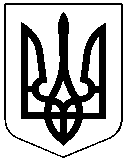 ЧЕРКАСЬКА РАЙОННА РАДАРОЗПОРЯДЖЕННЯ15.06.2023											№21Про нагородження ПочесноюГрамотою Черкаської районноїради і Черкаської районноїдержавної адміністраціїВідповідно до статті 55 Закону України "Про місцеве самоврядування в Україні", рішення районної ради від 18.02.2004 № 14-8 "Про Почесну Грамоту Черкаської районної ради і Черкаської районної державної адміністрації", враховуючи клопотання Черкаського інституту пожежної безпеки ім. Героїв Чорнобиля від 09.06.2023 №89 01-1670/89 37-01-28зобов'язую: НАГОРОДИТИ Почесною Грамотою Черкаської районної ради і Черкаської районної державної адміністрації за високий професіоналізм, сумлінне ставлення до виконання службових обов’язків, вагомий особистий внесок у розвиток навчального закладу та з нагоди 50-річного ювілею з дня заснування навчального закладу:ДЖУЛАЯ Олександра Миколайовича, начальника навчально-методичного відділу, полковника служби цивільного захисту;КОСМИНУ Сергія Миколайовича, командира відділення – водія караулу навчальної пожежно-рятувальної частини, прапорщика служби цивільного захисту;КУЦЕНКО Марію Анатоліївну, заступника начальника інституту з матеріально-технічного  забезпечення, полковника служби цивільного захисту;МЕЛЬНИКА Валентина Павловича, начальника факультету пожежної безпеки, полковника служби цивільного захисту;МИРОШНИКА Олега Миколайовича, заступника начальника інституту з навчальної та наукової роботи, полковника служби цивільного захисту.Голова							Олександр ВАСИЛЕНКО